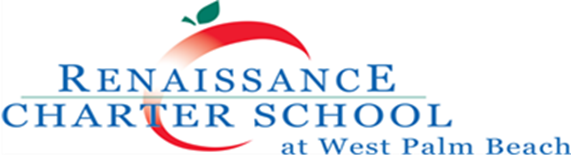 2016-2017 Family Engagement PlanParent Involvement MissionThe WEST Family is committed to building a strong relationship with parents, stakeholders and community members in order to provide a quality educational opportunity for the scholars in our school. To increase and enhance parental involvement, the WEST team will focus on implementing our core values (Have Purpose, Be Passionate, Display Integrity & Show Grit) through parent communication. We welcome valuable input from our parents and community members that will improve our scholars’ academic success. Annual Title I Meeting Parents, stakeholders and community members are invited to attend this meeting in September to learn more about the policies and requirements of Title I and how the school allocates the funds so that all scholars can be successful. During the meeting we will review the school wide Title I program, Family/Parent Involvement Plan, School-Parent Compact, Parent’s Right to Know, Title I Budget & Parent Communication ideas to increase parent involvement and awareness. Parental Involvement ActivitiesParent Curriculum Nights – During these evening activities teachers will meet with parents to discuss the curriculum, Florida standards, online activities, teaching strategies and resources that are used to help their child show mastery of their grade level standardsParent Resource Center – Many parents don’t have access to internet or printing services so this resource center allows parents to have access to the internet where they can check their child’s academic progress or view online tutorials as well as print anything the might require. It is located in room 118 and available from 7am-6pm Mon-FriWatch D.O.G’s – 2 trainings will be held during the school year for fathers, uncles, grandfathers, etc. so they can learn how to be “Dads of Great Students”. The program focuses on getting more male role models in the school to support with social skills, behavior and academic excellence to improve the overall school culture.Saturday Brunch Tutorials – Parents can come in on a Saturday morning and learn about the online programs of Powerschools, Readingplus, Think Through Math, Lexia & Mathletics, which are used for grading, volunteer hours, communication and academic achievement. WEST Volunteer Program – Parents are required to volunteer 20 hours of their time during the school year as presented to them when they enroll their child at our school. They can volunteer in the classroom, through attending conferences, parent nights, attending field trips, assisting in school-wide functions, etc.Student-led Parent Conferences – During early release days, mandatory conferences are scheduled for parents to communicate one on one with their child’s teacher. These conferences focus on content and include strategies that the parent can use at home with their childParent Assessment Nights – Parents are invited to attend workshops where they will learn about the NWEA assessment, CMA assessment, FSA assessment, writing prompts, Reading Running Records & other assessment practices our school usesKindergarten Transition workshops – In March-July, we will be hosting kindergarten transition sessions which will teach the incoming parents and students about how to prepare for kindergarten. They will review the Florida Standards and the differences their child will experience when transitioning from pre-k or no school to kindergarten.CommunicationParents will be provided communication in English as well as Spanish and Haitian Creole if requested. We will communicate using the following; Flyers, Parent-link, agenda, classroom dojo, edmodo, email, white-boards at arrival and dismissal, website, conferences and parent nightsSchool Advisory CouncilThrough shared decision making, parents, students, teachers, community leaders and stakeholders will provide input while writing the schools family involvement plan and reassess the plan annually. Parents will have an opportunity to give input on the School Parent compact as well as be involved in creating the School Improvement Plan. Throughout the year, the SIP will be evaluated and adjusted based on the school needs.This Parent/Family Involvement Plan Summary has been reviewed by the School Advisory Council and distributed to the parents of Renaissance Charter School at West Palm Beach. Please review and return the detached portion below with your scholar to the homeroom teacher. ---------------------------------------------------------------------------------------------------------------------------------------------I have reviewed the Parent/Family Involvement PlanParent Name: _______________________________________________Parent Signature: ____________________________________________Student Name: ______________________________________________Date: ___________________________